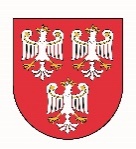 Starostwo Powiatowe w OlkuszuStarostwo Powiatowe w OlkuszuStarostwo Powiatowe w OlkuszuStarosta OlkuskiStarosta OlkuskiStarosta OlkuskiFORMULARZ ZGŁOSZENIA KANDYDATA NA CZŁONKA POWIATOWEJ SPOŁECZNEJ RADY DO SPRAW OSÓB NIEPEŁNOSPRAWNYCHFORMULARZ ZGŁOSZENIA KANDYDATA NA CZŁONKA POWIATOWEJ SPOŁECZNEJ RADY DO SPRAW OSÓB NIEPEŁNOSPRAWNYCHFORMULARZ ZGŁOSZENIA KANDYDATA NA CZŁONKA POWIATOWEJ SPOŁECZNEJ RADY DO SPRAW OSÓB NIEPEŁNOSPRAWNYCHFORMULARZ ZGŁOSZENIA KANDYDATA NA CZŁONKA POWIATOWEJ SPOŁECZNEJ RADY DO SPRAW OSÓB NIEPEŁNOSPRAWNYCHW sprawie naboru kandydatów na członków Powiatowej Społecznej Rady do Spraw Osób Niepełnosprawnych w Olkuszu na kadencję 2024-2027W sprawie naboru kandydatów na członków Powiatowej Społecznej Rady do Spraw Osób Niepełnosprawnych w Olkuszu na kadencję 2024-2027W sprawie naboru kandydatów na członków Powiatowej Społecznej Rady do Spraw Osób Niepełnosprawnych w Olkuszu na kadencję 2024-2027W sprawie naboru kandydatów na członków Powiatowej Społecznej Rady do Spraw Osób Niepełnosprawnych w Olkuszu na kadencję 2024-2027Data wypełnienia formularza:Data wypełnienia formularza:DANE PODMIOTU ZGŁASZAJACEGO:DANE PODMIOTU ZGŁASZAJACEGO:DANE PODMIOTU ZGŁASZAJACEGO:DANE PODMIOTU ZGŁASZAJACEGO:Nazwa podmiotu:Nazwa podmiotu:Adres podmiotu:Adres podmiotu:Adres e-mail:Adres e-mail:Nr telefonu:Nr telefonu:DANE KANDYDATA:DANE KANDYDATA:DANE KANDYDATA:DANE KANDYDATA:Imię i nazwisko:Imię i nazwisko:Adres do korespondencji:Adres do korespondencji:Adres e-mail:Adres e-mail:Nr telefonu:Nr telefonu:Uzasadnienie kandydatury:Uzasadnienie kandydatury:Uzasadnienie kandydatury:Uzasadnienie kandydatury:ZGODA NA KANDYDOWANIE:Wyrażam zgodę na kandydowanie i powołanie w skład Powiatowej Społecznej Rady do Spraw Osób Niepełnosprawnych w Olkuszu na kadencję 2024-2027ZGODA NA KANDYDOWANIE:Wyrażam zgodę na kandydowanie i powołanie w skład Powiatowej Społecznej Rady do Spraw Osób Niepełnosprawnych w Olkuszu na kadencję 2024-2027ZGODA NA KANDYDOWANIE:Wyrażam zgodę na kandydowanie i powołanie w skład Powiatowej Społecznej Rady do Spraw Osób Niepełnosprawnych w Olkuszu na kadencję 2024-2027ZGODA NA KANDYDOWANIE:Wyrażam zgodę na kandydowanie i powołanie w skład Powiatowej Społecznej Rady do Spraw Osób Niepełnosprawnych w Olkuszu na kadencję 2024-2027Oświadczenie zgłoszonego kandydata: Oświadczenie zgłoszonego kandydata: Oświadczenie zgłoszonego kandydata: Oświadczenie zgłoszonego kandydata: Świadom(a) odpowiedzialności karnej wynikającej z art. 233 § 1 kodeksu karnego przewidującego karę pozbawienia wolności do lat 3 za składanie fałszywych zeznań oświadczam, iż nie byłem(am) karany(a) za przestępstwo popełnione umyślnie oraz że korzystam z pełni praw publicznych.Świadom(a) odpowiedzialności karnej wynikającej z art. 233 § 1 kodeksu karnego przewidującego karę pozbawienia wolności do lat 3 za składanie fałszywych zeznań oświadczam, iż nie byłem(am) karany(a) za przestępstwo popełnione umyślnie oraz że korzystam z pełni praw publicznych.Świadom(a) odpowiedzialności karnej wynikającej z art. 233 § 1 kodeksu karnego przewidującego karę pozbawienia wolności do lat 3 za składanie fałszywych zeznań oświadczam, iż nie byłem(am) karany(a) za przestępstwo popełnione umyślnie oraz że korzystam z pełni praw publicznych.Świadom(a) odpowiedzialności karnej wynikającej z art. 233 § 1 kodeksu karnego przewidującego karę pozbawienia wolności do lat 3 za składanie fałszywych zeznań oświadczam, iż nie byłem(am) karany(a) za przestępstwo popełnione umyślnie oraz że korzystam z pełni praw publicznych. TAK TAK TAK NIEWyrażam zgodę na przetwarzanie przez Starostwo Powiatowe w Olkuszu moich danych osobowych w związku z naborem do Powiatowej Społecznej Rady do praw Osób Niepełnosprawnych w Olkuszu na kadencję 2024-2027 dla potrzeb niezbędnych do jego realizacji i dokumentacji, zgodnie ustawą z dnia 10 maja 2018 r. o ochronie danych osobowych.Wyrażam zgodę na przetwarzanie przez Starostwo Powiatowe w Olkuszu moich danych osobowych w związku z naborem do Powiatowej Społecznej Rady do praw Osób Niepełnosprawnych w Olkuszu na kadencję 2024-2027 dla potrzeb niezbędnych do jego realizacji i dokumentacji, zgodnie ustawą z dnia 10 maja 2018 r. o ochronie danych osobowych.Wyrażam zgodę na przetwarzanie przez Starostwo Powiatowe w Olkuszu moich danych osobowych w związku z naborem do Powiatowej Społecznej Rady do praw Osób Niepełnosprawnych w Olkuszu na kadencję 2024-2027 dla potrzeb niezbędnych do jego realizacji i dokumentacji, zgodnie ustawą z dnia 10 maja 2018 r. o ochronie danych osobowych.Wyrażam zgodę na przetwarzanie przez Starostwo Powiatowe w Olkuszu moich danych osobowych w związku z naborem do Powiatowej Społecznej Rady do praw Osób Niepełnosprawnych w Olkuszu na kadencję 2024-2027 dla potrzeb niezbędnych do jego realizacji i dokumentacji, zgodnie ustawą z dnia 10 maja 2018 r. o ochronie danych osobowych. TAK TAK TAK NIEOświadczam, iż dane zawarte w niniejszym formularzu są zgodne ze stanem prawnym i faktycznym.Oświadczam, iż dane zawarte w niniejszym formularzu są zgodne ze stanem prawnym i faktycznym.Oświadczam, iż dane zawarte w niniejszym formularzu są zgodne ze stanem prawnym i faktycznym.Oświadczam, iż dane zawarte w niniejszym formularzu są zgodne ze stanem prawnym i faktycznym. TAK TAK TAK NIEPodpis kandydataPodpis kandydataPodpis kandydataPieczęć i podpis Podmiotu zgłaszającego